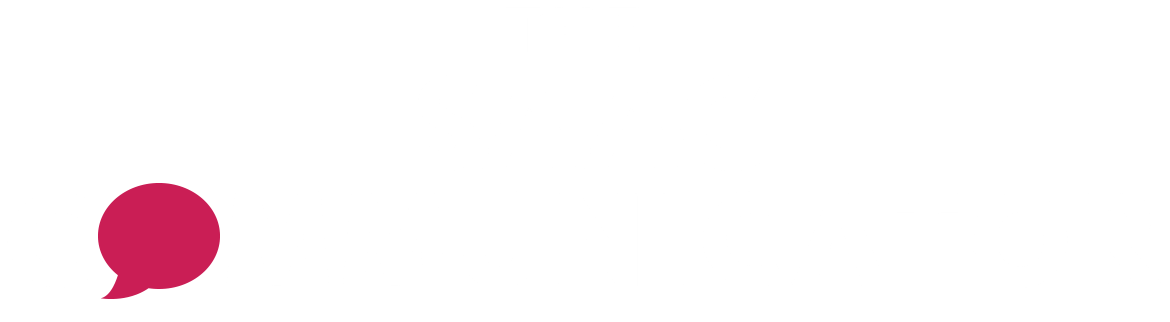 ...From The Executive DirectorWelcome to the March 2019 edition of The ISAAC Communicator (formerly ISAAC E-News). The ISAAC International office continues its work on behalf of the membership around the … de la part du Directeur Exécutif Bienvenue dans le numéro de Juin 2023 de The ISAAC Communicator. Alors que les températures (lentement mais sûrement !) commencent à monter ici à Toronto, les mois d’été qui arrivent sont à portée de main.  Dans peu de temps, le pire de la saison des allergies printanières sera derrière nous ! Comme les étés au Canada peuvent être imprévisibles, j’attends avec impatience le séjour à Cancún, au Mexique, garanti pour être chaud et ensoleillé, pour la tant attendue Conférence ISAAC, dans tout juste un mois.  Comme vous tous, j’ai attendu cette Conférence depuis maintenant cinq ans, et bien que nos reports aient été nécessaires étant donné le contexte international, c’est enthousiasmant de faire le compte à rebours des deux derniers mois. Je tiens à remercier notre incroyable et extraordinaire équipe d’organisation de la Conférence de Cancún, qui promet vraiment d’être une formidable et inoubliable expérience ISAAC pour nous tous.  Si vous ne vous êtes pas encore inscrit à la Conférence de Cancún, n’hésitez pas à le faire aujourd’hui please do so today ! Les tarifs préférentiels sont toujours en cours, et vous avez une belle opportunité d’y assister et de faire des économies ! Je me réjouis surtout de vous retrouver tous en présentiel très bientôt ! Conférence de CancúnLa Conférence de Cancún se tiendra le mois prochain du 24 au 27 juillet 2023, au Cancún Center (autrefois appelé le Cancún ICC) dans la belle ville de Cancún au Mexique. Il y aura également des ateliers, un camp CAA, et les réunions du Bureau Exécutif et du Conseil, à ne pas manquer lors de la Préconférence, les 22 et 23 juillet 2023. La Conférence de Cancún est fière de présenter un programme scientifique solide, avec des présentations venant du monde entier. La liste des présentations et le Programme en un coup d’oeil sont consultables ici available to view here, et sont susceptibles de changer, donc n’hésitez pas à visiter régulièrement le site pour avoir les informations récentes. Nous sommes également heureux de vous informer que le communiqué de presse officiel de l’annonce de la Conférence de Cancún est maintenant finalisé et peut être lu ici can be read here. Nous nous réjouissons de la couverture médiatique de cet important évènement et pouvons répondre à des interviews sur demande. Les inscriptions en ligne à la Conférence de Cancún sont toujours ouvertes (open and available) et nous sommes ravis de pouvoir enfin accueillir le monde entier à la 19ème Conférence Biennale d’ISAAC en juillet prochain ! Les tarifs préférentiels ont été étendus jusqu’au 9 juin 2023, alors inscrivez-vous dès maintenant pour être sûr de profiter de cette offre exclusive sur la Conférence. Des blocks de chambres d’hôtel Hotel room blocks ont été réservés dans différents établissements, tous situés à proximité du lieu de la Conférence. Si vous réservez votre séjour pour la durée de la Conférence à l’un des hôtels ayant un arrangement avec ISAAC International et que vous venez au Mexique en tant que visiteur venu spécialement pour la Conférence de  Cancún, vous n’aurez pas à payer les  16% de taxe sur la valeur ajoutée.Vous trouverez plus d’ informations sur les offres intéressantes de la Conférence de Cancún dans ce numéro de The ISAAC Communicator et sur la page de la Conférence de Cancún sur le site ISACC (on the Conference Cancún section of the ISAAC website). Mille remerciements à l’équipe d’organisation de la Conférence de Cancún, aux prestataires de service locaux, à nos sponsors et nos exposants pour leur gros travail et leur collaboration qui ont permis à la Conférence de cette année de voir le jour. Nous restons déterminés à faire de cette Conférence de Cancún une expérience amusante, sûre et agréable pour tous les participants. Adhésions 2023 à ISAAC Les adhésions sont très importantes pour le succès d’ISAAC et de nos partenaires, et je suis heureux de vous informer d’une nouvelle année d’adhésions très positive pour notre association en 2023.Les courriels pour le renouvellement des adhésions ont été envoyés à tous les membres d’ISAAC-Australie, ISAAC-Canada, ISAAC-US (USSAAC), et ISAAC International.Pour tous ceux qui ne se sont pas encore adhérents ou qui n’ont pas renouvelé leur adhésion pour 2023, et comme les années précédentes, vous pouvez le faire sur notre portail en ligne online membership portal. Le bureau d’ISAAC a envoyé plusieurs rappels d’adhésion au cours du premier trimestre 2023. Si vous n’êtes pas encore membre d’ISAAC, rejoignez-nous ! Des formulaires d’information spécifiques pour le renouvellement des adhésions sont disponibles sur le site d’ISAAC pour chacun des Chapitres suivants :ISAAC-Australie	2023 Membership FormISAAC-Canada	2023 Membership FormISAAC-US (USSAAC)	2023 Membership FormISAAC International (English)	2023 Membership FormISAAC Internacional (Español)	2023 Membership FormComme toujours, vos idées et vos retours sont les bienvenus. N’hésitez pas à me contacter directement, à cette adresse franklin@isaac-online.org, que vous ayez besoin d’aide ou d’information.Avec tous mes remerciements et ma considération,Franklin Smith